附件2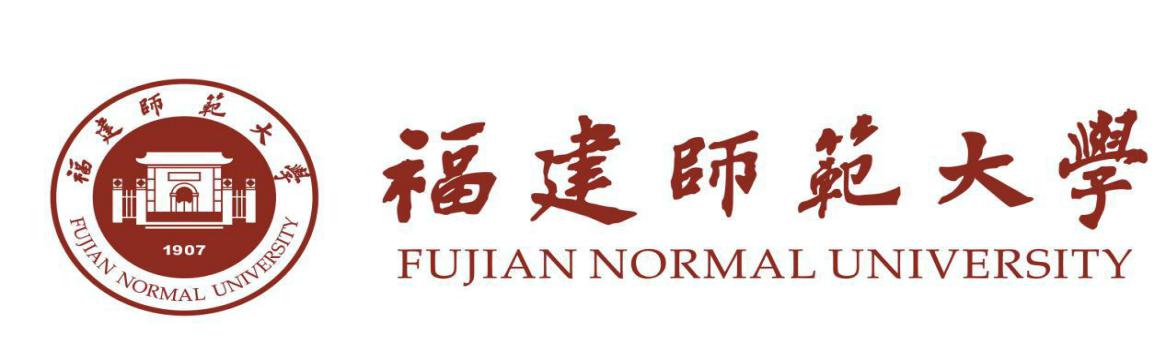 优 秀 研 究 生 指 导 教 师申 请 表福建师范大学研究生院制填表说明1.封面“一级学科代码及名称、专业学位类别代码及名称”请按照国务院学位委员会、教育部《学位授予和人才培养学科目录（2018年4月更新）》填写。2.表中“出生年月”“聘任博导时间”“聘任硕导时间”请统一按照“YYYY-MM”格式填写，如“1980-04”。3.表中“学历”请填写研究生、本科；“学位”请填写博士、硕士、学士。4.表中数据以近三年作为统计范围，如2020年评选则起止时间为2017年1月1日至今。5.表中 “授课对象”请填写博士研究生或硕士研究生。6.表中“参评事迹材料”要展现导师在研究生培养过程中立德树人的生动案例或感人事迹，对研究生导师群体具有较强的激励性和鼓舞性。7.封面“所在学院”和表中“所在学院审核意见”处均须加盖学院公章。8.请严格按照要求进行填写，勿改动推荐表排版格式。导师姓名：杨海晨杨海晨所在学院：体育科学学院 （盖章）          体育科学学院 （盖章）          导师类型：博士生导师导师类型：硕士生导师一级学科：（专业学位类别）代码：0403一级学科：（专业学位类别）名称：体育学填表日期：2020年 6 月 15 日一、个人基本情况一、个人基本情况一、个人基本情况一、个人基本情况一、个人基本情况一、个人基本情况一、个人基本情况一、个人基本情况一、个人基本情况一、个人基本情况姓名杨海晨性别男出生年月出生年月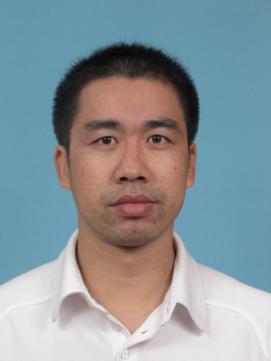 学历研究生学位博士专业技术职务专业技术职务教授教授研究方向（领域）体育人类学体育人类学体育人类学人才称号人才称号闽江学者特聘教授闽江学者特聘教授聘任硕导时间2013-122013-122013-12聘任博导时间聘任博导时间2017-062017-06二、指导研究生二、指导研究生二、指导研究生二、指导研究生二、指导研究生二、指导研究生二、指导研究生二、指导研究生二、指导研究生二、指导研究生类别类别2018年2018年2018年2019年2019年2020年2020年2020年授予学位数硕士44422555授予学位数博士在校生数硕士1616161818171717在校生数博士33333444三、指导研究生获奖（限填5项）三、指导研究生获奖（限填5项）三、指导研究生获奖（限填5项）三、指导研究生获奖（限填5项）三、指导研究生获奖（限填5项）三、指导研究生获奖（限填5项）三、指导研究生获奖（限填5项）三、指导研究生获奖（限填5项）三、指导研究生获奖（限填5项）三、指导研究生获奖（限填5项）获奖名称（论文、竞赛、专利、咨询报告等名称）获奖名称（论文、竞赛、专利、咨询报告等名称）获奖名称（论文、竞赛、专利、咨询报告等名称）获奖类别及等级，发表刊物、页码，出版单位，专利类型及专利号获奖类别及等级，发表刊物、页码，出版单位，专利类型及专利号获奖类别及等级，发表刊物、页码，出版单位，专利类型及专利号获奖类别及等级，发表刊物、页码，出版单位，专利类型及专利号时间时间排名情况优秀学位论文优秀学位论文优秀学位论文福建省优秀专业硕士学位论文福建省优秀专业硕士学位论文福建省优秀专业硕士学位论文福建省优秀专业硕士学位论文2019052019051国家奖学金国家奖学金国家奖学金硕士硕士硕士硕士2017102017101四、主讲研究生课程（限填5项）四、主讲研究生课程（限填5项）四、主讲研究生课程（限填5项）四、主讲研究生课程（限填5项）四、主讲研究生课程（限填5项）时间课程名称课程名称课时授课对象201709-201912体育原理体育原理162硕士研究生201709-201912体育人类学体育人类学96硕士研究生201709-201912网球网球192硕士研究生201709-201912体育社会学体育社会学96硕士研究生五、导师主持且研究生参与的科研项目（限填5项）五、导师主持且研究生参与的科研项目（限填5项）五、导师主持且研究生参与的科研项目（限填5项）五、导师主持且研究生参与的科研项目（限填5项）五、导师主持且研究生参与的科研项目（限填5项）项目来源项目名称（编号）起讫时间起讫时间项目经费（万元）国家社会科学基金重点项目闽台民间体育融合发展的参与式治理福建省教育厅十三五规划重点项目中美高校体育人类学课程开设的比较研究福建师范大学2018年研究生教学改革研究项目硕士研究生课程《体育人类学导论》教材建设六、获研究生教学成果奖励（限填5项）六、获研究生教学成果奖励（限填5项）六、获研究生教学成果奖励（限填5项）六、获研究生教学成果奖励（限填5项）六、获研究生教学成果奖励（限填5项）获奖名称获奖名称获奖等级获奖等级获奖时间七、主持研究生教学资源类项目（限填5项）七、主持研究生教学资源类项目（限填5项）七、主持研究生教学资源类项目（限填5项）项目来源项目名称（教育改革、精品课程、专业学位案例库等）时间福建师范大学硕士研究生课程《体育人类学导论》教材建设八、个人先进事迹（包括德、能、勤、效等方面，用于官微和网站等宣传，限800字。）八、个人先进事迹（包括德、能、勤、效等方面，用于官微和网站等宣传，限800字。）八、个人先进事迹（包括德、能、勤、效等方面，用于官微和网站等宣传，限800字。）自2016年以来，每周坚持组织团队开一次组会，并已形成了常态化学习氛围，指导学生一起阅读文献、讨论田野材料、研讨论文和交流心得。2017年以来，在厦门翔安内厝镇莲塘村开辟一处“闽台民间体育交流”的长期田野点，并与学生一起入驻田野点同吃、同住、同劳作，用自己的田野实践示范引导学生如何做田野研究的参与式观察和深度访谈。2018年以来，与福建省棒垒球协会、福州市棒垒球协会合作，对闽台棒球交流展开田野调查。通过4年的田野点建设，本科研团队已经与田野点民众形成了很好的人际关系，为整个团队良性发展夯实了基础。目前已毕业3届硕士研究生，共发表3篇CSSCI期刊，获一篇省优秀硕士学位论文，获一次国家级奖学金，一位毕业生考取了英国University of Salford的博士研究生，一位考取了吉首大学博士研究生，一位赴捷克进行了短期交流。自2016年以来，每周坚持组织团队开一次组会，并已形成了常态化学习氛围，指导学生一起阅读文献、讨论田野材料、研讨论文和交流心得。2017年以来，在厦门翔安内厝镇莲塘村开辟一处“闽台民间体育交流”的长期田野点，并与学生一起入驻田野点同吃、同住、同劳作，用自己的田野实践示范引导学生如何做田野研究的参与式观察和深度访谈。2018年以来，与福建省棒垒球协会、福州市棒垒球协会合作，对闽台棒球交流展开田野调查。通过4年的田野点建设，本科研团队已经与田野点民众形成了很好的人际关系，为整个团队良性发展夯实了基础。目前已毕业3届硕士研究生，共发表3篇CSSCI期刊，获一篇省优秀硕士学位论文，获一次国家级奖学金，一位毕业生考取了英国University of Salford的博士研究生，一位考取了吉首大学博士研究生，一位赴捷克进行了短期交流。自2016年以来，每周坚持组织团队开一次组会，并已形成了常态化学习氛围，指导学生一起阅读文献、讨论田野材料、研讨论文和交流心得。2017年以来，在厦门翔安内厝镇莲塘村开辟一处“闽台民间体育交流”的长期田野点，并与学生一起入驻田野点同吃、同住、同劳作，用自己的田野实践示范引导学生如何做田野研究的参与式观察和深度访谈。2018年以来，与福建省棒垒球协会、福州市棒垒球协会合作，对闽台棒球交流展开田野调查。通过4年的田野点建设，本科研团队已经与田野点民众形成了很好的人际关系，为整个团队良性发展夯实了基础。目前已毕业3届硕士研究生，共发表3篇CSSCI期刊，获一篇省优秀硕士学位论文，获一次国家级奖学金，一位毕业生考取了英国University of Salford的博士研究生，一位考取了吉首大学博士研究生，一位赴捷克进行了短期交流。九、申请人承诺本表中填写的事迹材料客观真实，数据准确无误。本人愿意承担由此材料真实性、有效性所带来的一切后果。特此承诺。        申请人签字：                   2020年6月12日十、所在学院审核意见        负责人签字：          （公章）   2020年  月  日十一、学校复核意见             研究生院：（公章）               2020年  月  日